CÂMARA MUNICIPAL DE JACAREÍ18ª LEGISLATURA - ANO IIRESUMO DA ATA ELETRÔNICA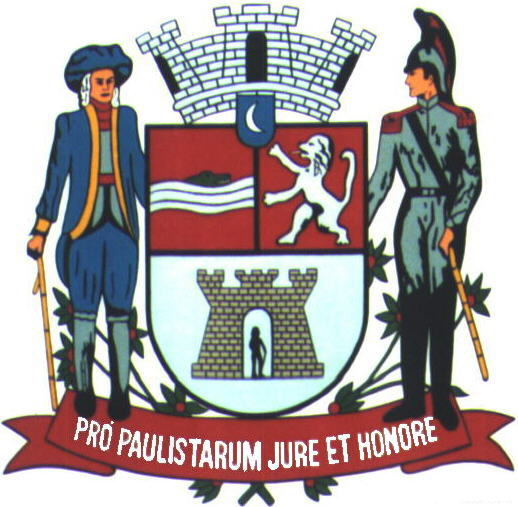 8ª SESSÃO ORDINÁRIARealizada em 23/03/2022Horário: 09h17min18ª (DÉCIMA OITAVA) LEGISLATURA - ANO IIRESUMO DA ATA ELETRÔNICA DA8ª (OITIVA) SESSÃO ORDINÁRIAAos vinte e três (23) dias do mês de março (03) do ano dois mil e vinte e dois (2022), iniciando às nove horas e dezessete minutos (09h17), compareceram à Câmara Municipal de Jacareí, a fim de participar de Sessão Ordinária regimentalmente designada, os seguintes Vereadores: ABNER DE MADUREIRA - PSDB; DUDI - PL; EDGARD SASAKI - PSDB; HERNANI BARRETO - REPUBLICANOS; LUÍS FLÁVIO (FLAVINHO) - PT; MARIA AMÉLIA - PSDB; PAULINHO DO ESPORTE - PSD; PAULINHO DOS CONDUTORES - PL; DR. RODRIGO SALOMON - PSDB; ROGÉRIO TIMÓTEO - REPUBLICANOS; RONINHA - PODE, SÔNIA PATAS DA AMIZADE - PL e VALMIR DO PARQUE MEIA LUA - DEM. 		A Sessão teve a Presidência do Vereador PAULINHO DOS CONDUTORES, tendo para secretariá-lo os pares EDGARD SASAKI e ROGÉRIO TIMÓTEO, respectivamente 1º e 2º Secretários.	ABERTURA: A 8ª Sessão Ordinária foi aberta pelo Presidente PAULINHO DOS CONDUTORES, que determinou a execução do Hino Nacional Brasileiro e, em seguida, a leitura de um trecho bíblico pelo Vereador DUDI.	SOLENIDADE: Ato contínuo, o Presidente anunciou o início do Ato Solene em celebração ao Dia Municipal em Memória às Vidas Perdidas em decorrência da Covid-19, nos termos da Lei Municipal nº 6.395/2021, determinando ao Cerimonial da Casa que desempenhasse o Protocolo. A lista de presença se encontra ao final deste Resumo de Ata.	O Mestre de Cerimônias cumprimentou a todos, registrou as autoridades presentes e fez uma breve explanação sobre a Lei Municipal nº 6.395/2021 que originou a homenagem. 	Na sequência, foi exibido vídeo produzido pela TV Câmara Jacareí apresentando os homenageados.	Procedeu-se, então, à entrega dos diplomas, na seguinte conformidade: TÉCNICA DE ENFERMAGEM CRISTINA MENDES SILVA, indicada pelo Vereador Abner de Madureira; CYRO MURGULO JUNIOR, indicado pelo Vereador Dudi; JÚLIO CÉSAR BADO, indicado pelo Vereador Edgard Sasaki; LUCIENI CRISTINA GALVÃO LÁZARO, indicada pelo Vereador Hernani Barreto; ENFERMEIRA DE ESTRATÉGIA DA FAMÍLIA EXPEDITA APARECIDA RIBEIRO CARDOSO, indicada pela Vereadora Maria Amélia; JAMIL CLÉLIO FERNANDES, indicado pelo Vereador Paulinho do Esporte; FAMÍLIA DO SENHOR ROGÉRIO LEMES, REPRESENTADA PELA SENHORA MARIA DE FÁTIMA LOURENÇO LEMES, indicada pelo Vereador Paulinho dos Condutores; PROFISSIONAL DE SAÚDE ALINE DE OLIVEIRA ROCHA, indicada pelo Vereador Dr. Rodrigo Salomon; PROFISSIONAL DE SAÚDE TARCÍSIO ALEXANDRE DOS SANTOS, indicado pelo Vereador Roninha; FAMÍLIA DO SENHOR PAULO FERREIRA BICAIO, REPRESENTADA POR THAYNÁ ROCHA BICAIO, indicada pela Vereadora Sônia Patas da Amizade.	Na sequência foi convidada a Vice-Prefeita e Secretária Municipal de Saúde, 
Dra. Rosana Gravena, para entregar o diploma ao Vereador VALMIR DO PARQUE MEIA LUA, que nesta solenidade recebe a homenagem por vencer a luta contra a Covid-19 e também em memória do seu filho falecido em decorrência da doença, ALEXANDRE FERREIRA PEREIRA.	ORADORES: Vereador DR. RODRIGO SALOMON, atuante na área da Saúde; Vereador RONINHA, autor da lei que instituiu a data ora celebrada; DRA. ROSANA GRAVENA, Vice-Prefeita de Jacareí, representando o Prefeito Municipal Izaias José de Santana; Vereador PAULINHO DOS CONDUTORES, Presidente da Câmara Municipal de Jacareí; EXPEDITA  APARECIDA RIBEIRO CARDOSO, escolhida por sorteio para representar os homenageados; e Vereador VALMIR DO PARQUE MEIA LUA, representando as famílias enlutadas e as pessoas que venceram a Covid-19.	Durante a fala do Vereador Roninha, foi realizado um momento de silêncio em memória às vítimas da COVID-19, por solicitação do mesmo.	O Presidente agradeceu a presença de todos, declarou encerrado o Ato Solene e suspendeu a Sessão Ordinária para as fotos oficiais.	TRIBUNA LIVRE: Retomada a Sessão, foi verificada a presença dos Vereadores e, após aprovação pelo Plenário, ocupou a Tribuna Livre, pelo tempo limite de quinze (15) minutos, o Senhor DÉCIO MOREIRA NETO, Presidente do SINDSAAE – Sindicato dos Trabalhadores do SAAE de Jacareí, que abordou o tema: “Campanha Salarial 2022”. 	Ao final do discurso, o Presidente agradeceu a exposição realizada.	FASE DO EXPEDIENTE: Nos termos regimentais, o Senhor Presidente determinou a leitura e votação dos trabalhos dos Vereadores. 	ABNER DE MADUREIRA: Indicações protocoladas: 2271, 2273, 2276 e 2278. Moções lidas em Plenário: 0215 - Moção Congratulatória ao Presbítero João Paulo Garcia Lorca Machado, Dirigente da Congregação no Bairro São Silvestre, filiada à Igreja Evangélica Assembleia de Deus Ministério de Madureira desta cidade, pelo transcurso do seu aniversário no dia 24 de março de 2022.  0228 - Moção Congratulatória a Atleta Sofia Kano pela conquista da medalha de Ouro na abertura do ranking valeparaibano de 2022, promovido pela Liga Valeparaibana de Tênis de Mesa.	DUDI: Indicações protocoladas: 2066, 2067, 2068, 2069, 2070, 2071, 2072, 2073, 2074, 2075, 2076, 2077, 2078 e 2104. Requerimento deliberado pelo Plenário: 0116 - Aprovado - À EDP, solicitando providências referentes a afundamento de poste na Rua das Rosas, n° 288, no Parque Santo Antonio.	EDGARD SASAKI: Moções lidas em Plenário: 212 - Moção Congratulatória ao Sindicato dos Metalúrgicos de São José dos Campos e Região, na pessoa de seu Presidente, o Sr. Weller Gonçalves, em homenagem aos 66 anos de fundação da entidade e à inauguração de sua nova subsede em Jacareí. 0213 - Moção Congratulatória ao GOSP (Grande Oriente de São Paulo) pela passagem do seu 100º aniversário (Centenário) de fundação e pelos trabalhos prestados à comunidade paulista. 0216 - Moção Congratulatória ao radialista e escritor Sr. Donizete Eugênio pelo lançamento de seu livro “A Filha da Senhora” na noite oficial de autógrafos, ocorrida no dia 19 de março de 2022. 0217 - Moção Congratulatória ao 1º Sargento Humberto Luiz Carvalho e aos novos integrantes do Tiro de Guerra 02-051 Jacareí, pela Solenidade de Incorporação e Matrícula dos Atiradores de 2022, cerimônia realizada no dia 19 de março na sede do Órgão de Formação da Reserva, situado no Jardim Paulistano. 0218 - Moção Congratulatória ao Sr. Humberto Moura Ribeiro por sua posse como Presidente do Lar Fraterno da Acácia em cerimônia ocorrida no Salão Nobre da Loja Maçônica Integridade e Justiça no dia 18 de maio próximo passado, com cumprimentos extensivos à Diretoria e aos membros dos Conselhos Fiscal e Deliberativo da entidade.	HERNANI BARRETO: Indicações protocoladas: 2244, 2245, 2246, 2248, 2250, 2252, 2253, 2255, 2256, 2257, 2259 e 2277. Requerimentos deliberados pelo Plenário: 0126 - Aprovado - À EDP, solicitando urgente averiguação das frequentes quedas no fornecimento de energia elétrica constatadas no Loteamento Jardim Leblon II, situado à Rua Professora Olinda de Almeida Mercadante, na Vila Romana, em Jacareí. 0127 - Aprovado - Ao 41º BPM/I - Batalhão de Polícia Militar do Interior, solicitando reforço de patrulhamento nos Bairros Cidade Jardim e Balneário Paraíba, neste Município. 0129 - Aprovado – À EDP, solicitando urgente manutenção ou substituição de poste situado na EstradaMunicipal Galdino Teodoro de Rezende, próximo ao nº 764, no Bairro Estância Porto Velho, neste Município. Pedidos de Informações deliberados pelo Plenário: 0046 - Aprovado - Solicita informações quanto à contratação de ADI (Auxiliar de Desenvolvimento Infantil) para atuarem em creches e EMEI’s (Escolas Municipal de Ensino Infantil), especificamente na unidade Johery Corrêa de Azevedo, localizada no Parque Santo Antônio. 0047 - Aprovado - Solicita informações quanto às alterações na pintura de solo e na sinalização viária da Rua Borba Gato, no Centro, proibindo o estacionamento de veículos nas proximidades de unidadesprivadas de ensino.	LUÍS FLÁVIO (FLAVINHO): Indicações protocoladas: 2224, 2269, 2272 e 2274. 	MARIA AMÉLIA: Indicações protocoladas: 2228, 2229, 2230, 2231, 2232, 2242, 2243, 2249, 2254, 2268, 2281, 2282 e 2287.	MARIA AMÉLIA, ABNER DE MADUREIRA E EDGARD SASAKI: Requerimentos deliberados pelo Plenário: 0120 - Aprovado - Ao senhor João Dória, digníssimo Governador do Estado de São Paulo, solicitando sua especial atenção ao grave problema que Jacareí está enfrentando em relação ao fornecimento de medicamentos de alto custo. 0121 - Aprovado - Ao senhor Marcelo Queiroga, digníssimo Ministro da Saúde, solicitando sua especial atenção com relação ao grave problema que Jacareí está enfrentando em relação à contratação de médicos por meio do Programa Médicos Pelo Brasil. 0122 - Aprovado - Ao senhor Jeancarlo Gorinchteyn, digníssimo Secretário de Saúde do Estado de São Paulo, solicitando sua especial atenção ao grave problema que Jacareí está enfrentando em relação ao fornecimento de medicamentos de alto custo. 0123 - Aprovado - Ao Deputado Federal Eduardo Cury (PSDB), solicitando apoio a nossa reivindicação junto ao Ministro da Saúde, Marcelo Queiroga, ao Governador do Estado de São Paulo, João Dória, e ao Secretário de Estado de Saúde, Jeancarlo Gorinchteyn, referente ao grave problema que Jacareí está enfrentando em relação ao fornecimento de medicamentos de alto custo. 0124 - Aprovado - Ao senhor Deputado Federal Eduardo Cury (PSDB), solicitando apoio a nossa reivindicação junto ao Ministro da Saúde, Marcelo Queiroga, referente ao grave problema que Jacareí está enfrentando em relação ao cumprimento do Programa Médicos pelo Brasil (MpB) para que sejam designados mais 11 médicos para o município, completando o número previsto para Jacareí. 0125 - Aprovado - Ao senhor Marcelo Queiroga, digníssimo Ministro da Saúde, solicitando sua especialatenção ao grave problema que Jacareí está enfrentando em relação ao fornecimento de medicamentos de alto custo.	PAULINHO DO ESPORTE: Indicações protocoladas: 2103, 2105 e 2251.	PAULINHO DOS CONDUTORES: Indicação protocolada: 2279. Requerimento deliberado pelo Plenário: 0133 - Aprovado – Ao Deputado Estadual André do Prado, solicitando que interceda junto ao DER - Departamento de Estradas de Rodagem do Estado de São Paulo, com vistas à instalação de redutor de velocidade e melhorias na iluminação pública na Rodovia General Euryale de Jesus Zerbine, em frente ao Condomínio Residencial Fogaça, neste Município. Pedido de Informações deliberado pelo Plenário: 0048 - Aprovado - Solicita informações sobre o trabalho realizado pela Cooperativa Jacareí Recicla, instalada nas dependências do Aterro Municipal.	DR. RODRIGO SALOMON: Indicações Protocoladas: 2160, 2161, 2162, 2163, 2164, 2165, 2166, 2167, 2168, 2169, 2170, 2172, 2173, 2174, 2175, 2176, 2177, 2178, 2179, 2180, 2181, 2182, 2183, 2184, 2185, 2186, 2187, 2188, 2189, 2190, 2191, 2192, 2193, 2194, 2195, 2196, 2197, 2198, 2199, 2200, 2201, 2202, 2203, 2204, 2205, 2206, 2207, 2208, 2209, 2210, 2211, 2212, 2213, 2214, 2215, 2216, 2217, 2218, 2219, 2234 e 2247. Moção lida em Plenário: 0214 - Moção Congratulatória e menção de mérito à Sra. Mayara Cruz Felizardo pelo transcurso do seu aniversário, comemorado no dia 21 de março de 2022. 	ROGÉRIO TIMÓTEO: Indicações protocoladas: 2063, 2065, 2079, 2080, 2081, 2082, 2083, 2084, 2085, 2086, 2087, 2088, 2089, 2090, 2091, 2092, 2093, 2094, 2095, 2096, 2097, 2098, 2099, 2100, 2101, 2102, 2171, 2258, 2267, 2270, 2275 e 2280. Requerimento deliberado pelo Plenário: 0117 - Aprovado – À JTU - Jacareí Transporte Urbano Ltda, solicitando a ampliação de horários na Linha Circular 22 – Pagador Andrade. Pedidos de Informações deliberados pelo Plenário: 0043 - Aprovado - Requer informações acerca da falta de médicos em postos de saúde do Município. 0044 - Aprovado - Requer informações acerca da falta de área de lazer no Bairro Pagador Andrade.	RONINHA: Indicações protocoladas: 2260, 2261, 2262, 2263, 2264, 2265 e 2266. Moção lida em Plenário: 0227 - Registra o transcurso do Dia da Constituição do Brasil, 25 de março. Requerimentos deliberados pelo Plenário: 0128 - Aprovado – Ao Deputado Estadual Márcio da Farmácia (Podemos), solicitando providências cabíveis visando proporcionar maior agilidade no sistema CROSS (Central de Regulação de Ofertas de Serviços de Saúde) para agendamento de consultas e transferências de pacientes deste Município. 0130 - Aprovado – À EDP, solicitando a poda dos galhos de uma árvore, que estão entrelaçados à fiação da rede elétrica, em frente ao nº 610 da Rua Caçapava, no Jardim das Indústrias, neste Município.	 Pedido de Informações deliberado pelo Plenário: 0050 - Aprovado - Requer informações sobre atrasos constatados em diversas obras do Município.	SÔNIA PATAS DA AMIZADE: Indicações protocoladas: 2220, 2221, 2222, 2223, 2225, 2226, 2227, 2233, 2235, 2236, 2237, 2238, 2239, 2240 e 2241.	VALMIR DO PARQUE MEIA LUA: Indicações protocoladas: 2064, 2106, 2107, 2108, 2109, 2110, 2111, 2112, 2113, 2114, 2115, 2116, 2117, 2118, 2119, 2120, 2121, 2122, 2123, 2124, 2125, 2126, 2127, 2128, 2129, 2130, 2131, 2132, 2133, 2134, 2135, 2136, 2137, 2138, 2139, 2140, 2141, 2142, 2143, 2144, 2145, 2146, 2147, 2148, 2149, 2150, 2151, 2152, 2153, 2154, 2155, 2156, 2157, 2158, 2159, 2283, 2284, 2285, 2286, 2288, 2289, 2290, 2291, 2292, 2293, 2294, 2295, 2296, 2297, 2298, 2299 e 2300. Moções lidas em Plenário: 0219 - Moção Congratulatória à Empresa Ambev, ao Corredor Ecológico Vale do Paraíba e à Prefeitura Municipal de Jacareí pelo lançamento do Projeto “Renascentes Jacareí”, que visa implementar o programa de recuperação de mananciais no município de Jacareí, em evento realizado no dia 19 de março no Viveiro Municipal. 220 - Moção Comemorativa pelo transcurso do Dia de São José, celebrado em 19 de março. 0221 - Registra o transcurso do Dia Nacional do Artesão, comemorado em 19 de março. 0222 - Registra o transcurso do Dia Municipal da Saúde Bucal, 20 de março. 0223 - Registra o transcurso do Dia Nacional de Atenção à Disfagia, 20 de março. 0224 - Registra o transcurso do Dia Internacional contra a Discriminação Racial, 21 de março. 0225 - Registra o transcurso do Dia Internacional da Síndrome de Down, 21 de março. 0226 - Registra o transcurso do Dia Mundial da Água, 22 de março.  Requerimentos deliberados pelo Plenário: 0118 - Aprovado - À EDP, solicitando retirada de vegetação suspensa a fiação elétrica nos locais que especifica, neste Município. 0119 - Aprovado - À EDP, solicitando poda de árvores que se encontram com os galhos entrelaçados à fiação de energia nos locais que especifica, neste Município. 0131 - Aprovado - Ao Excelentíssimo Senhor Jair Messias Bolsonaro, Presidente da República Federativa do Brasil, solicitando seu apoio no sentido de proporcionar isenção da cobrança de tarifa para moradores de Jacareí na praça de pedágio da Rodovia Presidente Dutra existente neste Município, bem como que seja reduzido o valor da tarifa nessa praça, como observado em outros pedágios ao longo dessa rodovia. 0132 - Aprovado - Ao Excelentíssimo Senhor Tarcisio Gomes de Freitas, Ministro da Infraestrutura, solicitando seu apoio no sentido de proporcionar isenção da cobrança de tarifa para moradores de Jacareí na praça de pedágio da Rodovia Presidente Dutra existente neste Município, bem como que seja reduzido o valor da tarifa nessa praça, como observado em outros pedágios ao longo dessa rodovia. Pedidos de Informações deliberados pelo Plenário: 0045 - Aprovado - Refere-se à reposição da estrutura de um ponto de ônibus, que foi retirada para manutenção, na Praça Barão do Rio Branco, no Centro. 0049 - Aprovado - Refere-se à falta de capina no Cemitério Municipal Jardim da Paz.	Nos termos do inciso V-A do artigo 72 do Regimento Interno da Câmara Municipal de Jacareí, foi apresentado o número de trabalhos legislativos apresentados:	IND: Indicações; MOC: Moções; REQ: Requerimentos; PED: Pedidos de Informações. 	VOTOS DE PESAR E MINUTO DE SILÊNCIO pelos falecimentos de RUTE DE AZEVEDO MANCILHA, formulado pelos Vereadores Maria Amélia e Hernani Barreto; MARIA DAS DORES RIBEIRO, conhecida como “Dorinha”, formulado pelo Vereador Paulinho do Esporte; THEREZINHA BERNARDES ALMEIDA, formulado pelo Vereador Luís Flávio; e FÁTIMA RETINA FERNANDES PLATA ADRIANO, formulado pelo Vereador Dr. Rodrigo Salomon. 	Ato contínuo, às treze horas e vinte e um minutos (13h21), foi dado início à fase da Ordem do Dia. 	FASE DA ORDEM DO DIA: O Presidente requereu a inversão da Ordem do Dia, de modo que o segundo projeto passasse a ser o primeiro, tendo sido APROVADO COM DOZE (12) VOTOS FAVORÁVEIS. Passou-se, então, à discussão e votação das proposituras: 	1. Discussão única do PLE nº 005/2022 - Projeto de Lei do Executivo. Autoria: Prefeito Municipal Izaias José de Santana. Assunto: Autoriza o Poder Executivo a contratar operação de crédito com a Caixa Econômica Federal – CEF, com a garantia da União, e dá outras providências. Em seguida, o Vereador Edgard Sasaki pediu ao Engenheiro Rodrigo Moreira Cursi, Diretor de Planejamento e Obras, para fazer a apresentação do projeto. Logo depois o Vereador Edgard Sasaki agradeceu a exposição feita e finalizou a apresentação da propositura. Durante a discussão, o Vereador LUÍS FLÁVIO apresentou requerimento propondo o adiamento da votação desse projeto por cinco (05) sessões, solicitação que foi votada pelo Plenário, tendo sido rejeitada com sete (07) votos contrários e cinco (05) votos favoráveis. Em seguida, o Vereador DR. RODRIGO SALOMON apresentou requerimento propondo o adiamento da votação desse projeto por quatro (04) sessões, solicitação que foi votada pelo Plenário, tendo sido rejeitada com sete (07) votos contrários e cinco (05) votos favoráveis.  Logo após, o Vereador HERNANI BARRETO apresentou requerimento propondo o adiamento da votação desse projeto por três (03) sessões, solicitação que foi votada pelo Plenário, tendo sido rejeitada com sete (07) votos contrários e cinco (05) votos favoráveis. A seguir, o Vereador RONINHA apresentou requerimento propondo o adiamento da votação desse projeto por duas (02) sessões, solicitação que foi votada pelo Plenário, tendo sido rejeitada com sete (07) votos contrários e cinco (05) votos favoráveis. Então, o Vereador ROGÉRIO TIMÓTEO apresentou requerimento propondo o adiamento da votação desse projeto por uma (01) sessão, solicitação que foi votada pelo Plenário, tendo sido rejeitada com sete (07) votos contrários e cinco (05) votos favoráveis. O PLE nº 005/2022 foi, então, colocado em votação na forma nominal, tendo sido APROVADO COM SETE (7) VOTOS FAVORÁVEIS e cinco (05) votos contrários. 	 2. Discussão única do PLE nº 004/2022 - Projeto de Lei do Executivo. Autoria: Prefeito Municipal Izaias José de Santana. Assunto: Dispõe sobre a autorização ao poder público para conceder a execução do serviço público de remoção, guarda e depósito de veículos removidos no Município de Jacareí e dá outras providências. Encerrada a discussão, o PLE nº 004/2022 foi colocado em votação na forma nominal, tendo sido APROVADO COM ONZE (11) VOTOS FAVORÁVEIS e um (01) voto contrário. 	3. Discussão do PLL nº 007/2022 - Projeto de Lei do Legislativo. Autoria: Vereador Edgard Sasaki. Assunto: Altera a Lei nº 6.017, de 31 de março de 2016, que dispõe sobre a obrigatoriedade nos projetos de construção de novas edificações, da instalação de lixeiras embutidas em divisas frontais às vias públicas no Município de Jacareí. Encerrada a discussão, foi colocada em votação a EMENDA Nº 01 do projeto, tendo sido APROVADA. O PLL nº 007/2022 foi, então, colocado em votação na forma nominal, tendo sido APROVADO COM DOZE (12) VOTOS FAVORÁVEIS e nenhum voto contrário. 	FASE DO HORÁRIO DA TRIBUNA: Para abordar temas de sua livre escolha durante doze (12) minutos, desde que de interesse público, os Vereadores abaixo relacionados, na ordem em que constam, fizeram uso da palavra no horário destinado aos TEMAS LIVRES: PAULINHO DOS CONDUTORES - PL; DR. RODRIGO SALOMON - PSDB; ROGÉRIO TIMÓTEO - REPUBLICANOS; RONINHA - PODE; SÔNIA PATAS DA AMIZADE - PL; VALMIR DO PARQUE MEIA LUA - DEM; 	EDGARD SASAKI - PSDB; HERNANI BARRETO – REPUBLICANOS; LUÍS FLÁVIO (FLAVINHO) – PT; e MARIA AMÉLIA - PSDB. 	Encerrado o horário da tribuna, o Presidente agradeceu a participação de todos e, às dezoito horas e vinte minutos (18h20), declarou encerrada a 8ª Sessão Ordinária. 	Para constar, foi lavrado o presente Resumo da Ata Eletrônica por mim, ______________________ Rita de Cássia Fernandes Braga - Oficial Técnico Legislativo, digitado e assinado, na conformidade do Artigo 84 do Regimento Interno da Câmara Municipal de Jacareí. Cabe ressaltar que a Ata Eletrônica contendo a gravação desta Sessão ficará devidamente arquivada e os documentos nela mencionados ficarão à disposição na Secretaria Legislativa da Câmara para averiguação a qualquer tempo. Este Resumo deverá ser encaminhado para publicação no site da Câmara e para análise dos Vereadores, que terão o prazo de dois (02) dias úteis, a contar do envio, para propor retificação, inserção de algum registro ou impugnação, por escrito, sem o que se dará a aprovação tácita e, por consequência, a aceitação do conteúdo integral da Ata Eletrônica sem ressalvas, nos termos regimentais. Palácio da Liberdade, Jacareí, 24 de março de 2022.	PAULO FERREIRA DA SILVA(Paulinho dos Condutores)PresidenteEDGARD TAKASHI SASAKI(Edgard Sasaki)1º SecretárioVEREADOR(A)INDMOCREQPEDABNER DE MADUREIRA426-DUDI14-1-EDGARD SASAKI-56-HERNANI BARRETO12-32LUÍS FLÁVIO4---MARIA AMÉLIA13-6-PAULINHO DO ESPORTE3---PAULINHO DOS CONDUTORES1-11DR. RODRIGO SALOMON611--ROGÉRIO TIMÓTEO32-12RONINHA7121SÔNIA PATAS DA AMIZADE15---VALMIR DO PARQUE MEIA LUA72842TOTAL: 281 TRABALHOS23817188